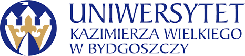 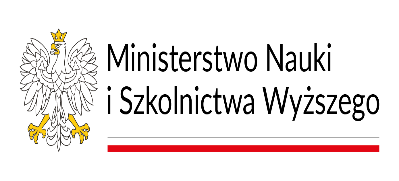 Bydgoszcz, dn. 01. 07. 2024 r. UKW/DZP-282-ZO-46/2024INFORMACJA O WYBORZE NAJKORZYSTNIEJSZEJ OFERTYW POSTĘPOWANIU PROWADZONYM TRYBIEZAPYTANIA OFERTOWEGO Uniwersytet Kazimierza Wielkiego w Bydgoszczy informuje, iż  w postępowaniu nr UKW/DZP-282-46/2024 o udzielenie zamówienia publicznego, prowadzonego w trybie Zapytania Ofertowego na: Usługi hotelarskie dla gości Konferencji Naukowej pn. „ Herbert odczytujący – Herbert odczytywany. Perspektywa anatomii w 100-lecie urodzin poety”, organizowanej przez Uniwersytet Kazimierza Wielkiego w Bydgoszczy w dniach 22-24 października 2024 r., Zamawiający uznaje za najkorzystniejszą Ofertę nr 4, złożoną przez Wykonawcę:LWHP3 POLAND SP. Z O.O.
00-811 WARSZAWA, TOWAROWA 2Cena oferty: 11.400,00 zł brutto         Ilość punktów wg kryteriów: - Cena – waga 100 % –  100 pktRazem: 100 pkt.Uzasadnienie:Oferta ww. Wykonawcy została uznana za najkorzystniejszą na podstawie kryteriów oceny ofert określonych w Zapytaniu Ofertowym nr UKW/DZP-282-ZO-46/2024 i uzyskała największą liczbę punktów. Oferta zawiera najniższą cenę, spośród wszystkich złożonych ofert w niniejszym postępowaniu. Wykonawca spełnia wszystkie warunki udziału w postępowaniu oraz nie podlega wykluczeniu. Treść oferty jest zgodna z treścią Zapytania Ofertowego.Pozostałe oferty złożone w niniejszym postępowaniu:Oferta nr 1:SUN&MORE , sp. z o.o.Cena oferty: 13.900,00  zł brutto Ilość punktów wg kryteriów: - Cena – waga 100 % –  100 pktRazem:  82,01 pkt.Oferta nr 2Holiday Inn BydgoszczCena oferty: 16.682,00  zł brutto         Ilość punktów wg kryteriów: - Cena – waga 100 % –  100 pktRazem: 68,34 pkt.Oferta nr 3PRO COMPLEX GRUPA DOMINIK SKIBA
01-456 Warszawa, ul. Tadeusza Krępowieckiego 10/5Cena oferty: 15.184,80  zł brutto         Ilość punktów wg kryteriów: - Cena – waga 100 % –  100 pktRazem: 75,08 pkt.Oferta nr 5UPHOTEL SPÓŁKA Z OGRANICZONĄ ODPOWIEDZIALNOŚCIĄ W ORGANIZACJICena oferty: 12.540,00  zł brutto         Ilość punktów wg kryteriów: - Cena – waga 100 % –  100 pktRazem: 90,91 pkt.Kanclerz UKWmgr Renata Malak